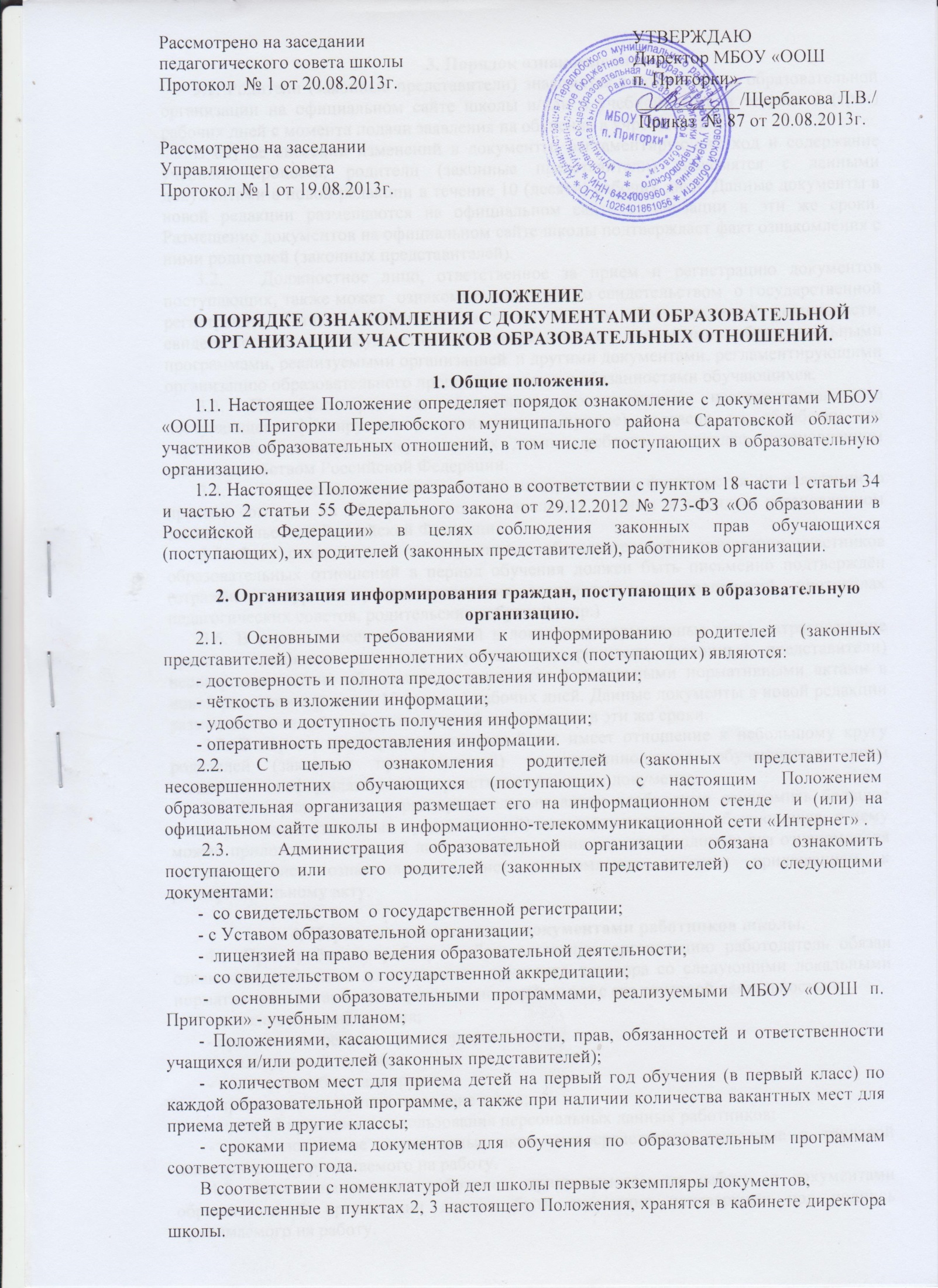 ПОЛОЖЕНИЕ О ЯЗЫКЕ ОБРАЗОВАНИЯ В МБОУ «ООШ П. ПРИГОРКИ».Общие положения.1.1. Положение определяет  язык образования в МБОУ «ООШ п. Пригорки Перелюбского муниципального района Саратовской области». реализующего свою образовательную  деятельность  по   программам  начального  общего, основного  общего образования.1.2. Положение составлено  в соответствии  с Конституцией  РФ,  законом РФ от 29.12.2012  № 273-ФЗ  «Об образовании  в Российской Федерации»,  закона РФ от 01.06.2005  № 53-ФЗ «О государственном  языке РФ» , закона РФ от 25.10.1991  № 1807-1 «О языках народов  РФ», Устава  образовательного учреждения.1.3. В РФ  гарантируется  получение образования  на государственном языке РФ, а также  выбор языка обучения и воспитания в пределах возможностей,  предоставляемых системой образования.1.4. В государственных  и муниципальных  образовательных   организациях, расположенных  на территории РФ, может  вводится  преподавание и изучении е  государственных  языков  республик РФ в соответствии  с законодательством  республик РФ.  Преподавание  и изучение государственных языков  республик  РФ не должны  осуществляться в ущерб  преподаванию  и изучению  государственного языка РФ.1.5. Образование  может  быть получено  на иностранном языке в соответствии  с образовательной   программой  и в порядке, установленном  законодательством об образовании и локальными актами  образовательного учреждения.2. Язык образования в МБОУ «ООШ п. Пригорки Перелюбского муниципального района Саратовской области»2.1. В образовательном учреждении   образовательная деятельность осуществляется на государственном языке (русском языке) Российской Федерации, если настоящим Положением не установлено иное. 2.2. Преподавание  и изучение  государственного языка  РФ  в рамках имеющих  государственную аккредитацию образовательных программ  осуществляется в соответствии  с федеральными   государственными   образовательными  стандартами.2.3. Право на получение дошкольного, начального общего и основного общего образования на родном языке из числа языков народов РоссийскойФедерации, а также право на изучение родного языка из числа языков народов Российской Федерации реализуется в пределах возможностей, предоставляемых системой образования, в порядке, установленном законодательством об образовании.2.4. Преподавание и изучение отдельных учебных предметов, курсов, дисциплин (модулей), иных компонентов могут осуществляться на английском, немецком, французском языках в соответствии с образовательной программой (далее – билингвальное обучение). 2.5. Билингвальное обучение осуществляется: - при получении начального общего, основного общего образования – с учетом мнения родителей (законных представителей) и обучающихся; - при получении основного общего образования – по заявлению обучающегося.Данное Положение вступает в силу со дня его утверждения. Срок действия - до момента введения нового Положения. 